- Place des platanes -Samedi 1er juin - 20h00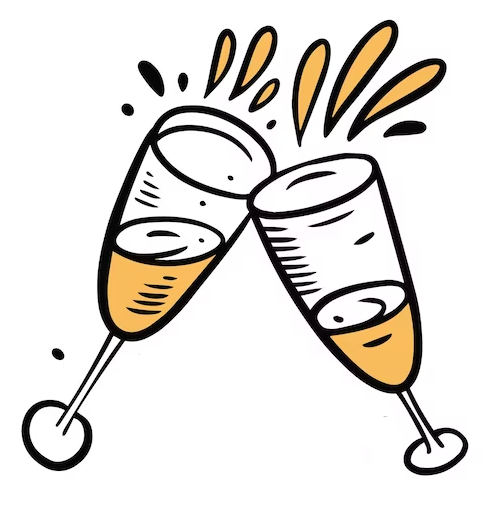 Amenez votre chaise, un plat (ou un dessert), une boisson, et votre bonne humeur !Contact, infos : 06 00 00 00 00